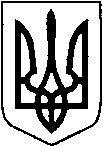 УКРАЇНАПІДГАЙЦІВСЬКА СІЛЬСЬКА РАДАЛУЦЬКОГО РАЙОНУ ВОЛИНСЬКОЇ ОБЛАСТІ      РІШЕННЯ ВИКОНАВЧОГО КОМІТЕТУ  « 27»_ травня 2021р.                                                            №_______Про ведення обліку дітей дошкільного, шкільного віку та учнів у Підгайцівській сільській раді у 2021-2022 н.р. та закріплення території обслуговування за закладами загальної середньої  освітиВідповідно до підпункту 4 пункту «б» статті 32, керуючись частиною 1 статті 52 Закону України «Про місцеве самоврядування в Україні», Порядку ведення обліку дітей шкільного віку та учнів, затвердженого постановою Кабінету Міністрів України від 13.09.2017 року №684 «Про затвердження Порядку ведення обліку дітей дошкільного, шкільного віку та учнів », з метою забезпечення здобуття дошкільною та загальної середньої освіти усіма дітьми дошкільного, шкільного віку та учнів, які проживають на території Підгайцівської сільської ради,ВИКОНАВЧИЙ КОМІТЕТ ВИРІШИВ:Затвердити Порядок ведення обліку дітей дошкільного, шкільного віку та учнів Підгайцівської сільської ради (додається).Визначити відділ освіти, культури, молоді та спорту  Підгайцівської сільської ради (Скороход Ж.К.) відповідальним за створення і постійне оновлення реєстру даних про дітей дошкільного, шкільного віку та учнів, які проживають на території Підгайцівської сільської ради.Затвердити список уповноважених осіб, що відповідають за складання реєстру даних про дітей дошкільного, шкільного віку та учнів по старостинських округах (додаток 1).Затвердити території обслуговування за закладами загальної середньої освіти (додаток 2).Зобов’язати старостинські округи, які володіють даними про дітей дошкільного та шкільного віку у Підгайцівській сільській раді надавати   відділу освіти, культури, молоді та спорту дані про дітей дошкільного та шкільного віку.Відділу освіти, культури, молоді та спорту Підгайцівської сільської ради:Організувати ведення обліку дітей дошкільного, шкільного віку та учнів відповідно до вимог Порядку;До 1 серпня 2021 року провести нараду з керівниками закладів дошкільної та загальної середньої освіти з питань здійснення обліку дітей шкільного віку;Не пізніше 15 вересня 2021 року разом з уповноваженою особою, уточнити списки дітей дошкільного, шкільного віку та учнів;До 5 вересня 2021 року на підставі даних реєстру забезпечити перевірку явки дітей і підлітків до закладів загальної середньої освіти та доповісти профільному заступнику про явку учнів на навчання, разом з довідками з місця навчання тих учнів, які здобувають загальну середню освіту в інших закладах освіти;Директорам закладів дошкільної та загальної середньої освіти Підгайцівської сільської ради:Забезпечити якісне і своєчасне виконання постанови Кабінету Міністрів України від 13.09.2017 року №684 «Про затвердження Порядку ведення обліку дітей дошкільного, шкільного віку та учнів».Організувати та вести облік здобувачів освіти у закладах освіти. Проводити систематичну роботу в інформаційній системі управління освітою (ІСУО) та підтримувати базу даних в актуальному стані.Разом з уповноваженою особою, визначеною рішенням виконавчого комітету, уточнити списки дітей дошкільного, шкільного віку та учнів та надати дані  відділу освіти, культури, молоді та спорту до 15 вересня 2021 року.Внести відомості в інформаційну систему управління освітою (ІСУО) про місце реєстрації та проживання учнів, які зараховані до закладу освіти та надавати окремо інформацію на електронних носіях до 05 вересня 2021 року (додається).Налагодити співпрацю з представниками служб у справах дітей, комунального некомерційного підприємства «Підгайцівський центр первинної медико-санітарної допомоги Підгайцівської сільської ради, поліцейським офіцером громади щодо виявлення дітей і підлітків шкільного віку, які не приступили до навчальних занять (станом на 10 вересня).Надати відділу освіти, культури, молоді та спорту розгорнуту інформацію про вжиті заходи щодо залучення таких дітей до навчання до 15 вересня 2021 року.Переглянути маршрути руху шкільних автобусів та усунути  перетинання шляхів транспорту з метою економії коштів.Попередити батьків про внесення змін у рух шкільних автобусів з 01.09.2021 року.Контроль за виконанням цього рішення покласти на начальника відділу освіти, культури, молоді та спорту Підгайцівської сільської ради.Сільський голова                                                                            Юрій СЕМЕНЮКДодаток 2до рішення виконавчого комітету Підгайцівської сільської радивід __________ №_____Перелік територій обслуговування, закріплених за закладами загальної середньої освіти щодо обліку дітей шкільного віку та учнів
Підгайцівської сільської ради1-4 класиСільський голова                                                                        Юрій СЕМЕНЮК1. Підгайцівський навчально-виховний комплекс "Загальноосвітня школа І-ІІІ ступенів-гімназія" с.Підгайці (1-11 класи), с. Струмівка(1-11 класи), с. Крупа (10-11 класи)2.Загальноосвітня школа І-ІІІ ступеня с. Лищес.Лище(1-11 класи), с. Воротнів (10-11 класи)3. Загальноосвітня школа І-ІІІ ступеня с. Липини с.Липини (1-11 класи), с. Борохів (10-11 класи), с. Вишнів (5-11)4.Загальноосвітня школа І-ІІ ступеня с. Воротнівс. Воротнів (1-9 класи), с. Верхівка (1-9 класи)5.Загальноосвітня школа І-ІІІ ступеня с. Романівс.Романів, с.Ботин, с.Верхівка, с.Новокотів(1-11 класи)6.Загальноосвітня школа І-ІІ ступеня села Борохівс.Борохів (1-9 класи), с. Вишнів(5-9)7.Загальноосвітня школа І-ІІ ступеня села Звірівс.Звірів, с.Веснянка, с.Діброва, с.Олександрія  (1-9 кл)8.Загальноосвітня школа І-ІІ ступеня села Хорлупис.Хорлупи(1-9 класи)9.Загальноосвітня школа І-ІІІ ступеня с. Піддубціс.Піддубці (1-11 класи), с.Гаразджа (1-9 класи)10.Загальноосвітня школа І-ІІ ступеня с. Гаразджас.Гаразджа (1-9 класи)11.Загальноосвітня школа І-ІІ ступеня с.Крупас.Крупа (1-9 класи)12.Навчально-виховний комплекс "Загальноосвітня школа I-II ст. - дошкільний навчальний заклад" с. Пальчес.Пальче (1-9 класи)13.Вишнівська початкова школас.Вишнів (1-4 класи)